Герои Великой Отечественной войны"Подвиг этот, будет в памяти жить И в наших сердцах гореть! Тех, кто с врагом был готов разделить, Поровну только смерть!"Ким ДобкинВойна потребовала от народа величайшего напряжения сил и огромных жертв в общенациональном масштабе, раскрыла стойкость и мужество советского человека, способность к самопожертвованию во имя свободы и независимости Родины. В годы войны героизм стал массовым, стал нормой поведения советских людей. Тысячи солдат и офицеров обессмертили свои имена при обороне Брестской крепости, Одессы, Севастополя, Киева, Ленинграда, Новороссийска, в битве под Москвой, Сталинградом, Курском, на Северном Кавказе, Днепре, в предгорьях Карпат, при штурме Берлина и в других сражениях.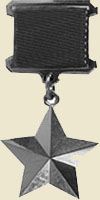 За героические подвиги в Великой Отечественной войне звания Героя Советского Союза удостоены свыше 11 тыс. человек (часть – посмертно), из них 104 – дважды, трое – трижды (Г.К. Жуков, И.Н. Кожедуб и А.И. Покрышкин). Первыми в годы войны этого звания были удостоены советские летчики М. П. Жуков, С. И. Здоровцев и П. Т. Харитонов, таранившие фашистские самолеты на подступах к Ленинграду.Всего в военное время в сухопутных войсках было воспитано свыше восьми тысяч героев, в том числе 1800 артиллеристов, 1142 танкиста, 650 воинов инженерных войск, свыше 290 связистов, 93 воина ПВО, 52 воина войскового тыла, 44 медика; в Военно-Воздушных Силах – свыше 2400 человек; в Военно-Морском Флоте – свыше 500 человек; партизан, подпольщиков и советских разведчиков – около 400; пограничников – свыше 150 человек.Среди военнослужащих, удостоенных звания Героя Советского Союза, рядовых, сержантов, старшин — свыше 35%, офицеров — около 60%, генералов, адмиралов, маршалов — свыше 380 человек. В числе Героев Советского Союза военного времени 87 женщин. Первой этого звания была удостоена З. А. Космодемьянская (посмертно).Около 35% Героев Советского Союза в момент присвоения звания были в возрасте до 30 лет, 28% — от 30 до 40 лет, 9% — старше 40 лет. К моменту окончания войны 102 человека были удостоены звания Героя Советского Союза дважды.Четыре Героя Советского Союза: артиллерист А. В. Алешин, летчик И. Г. Драченко, командир стрелкового взвода П. Х. Дубинда, артиллерист Н. И. Кузнецов — за боевые подвиги награждены также орденами Славы всех трех степеней. Полными кавалерами ордена Славы трех степеней стали свыше 2500 человек, в том числе 4 женщины. В годы войны за мужество и героизм защитникам Родины вручено свыше 38 млн. орденов и медалей. Родина высоко оценила трудовой подвиг советских людей в тылу. За годы войны звания Героя Социалистического Труда был удостоен 201 человек, около 200 тыс. награждены орденами и медалями.Среди Героев Советского Союза – представители большинства наций и народностей СССРСреди Героев Советского Союза – представители большинства наций и народностей СССРПредставители нацийЧисло героеврусские8160украинцы2069белорусы309татары161евреи108казахи96грузины90армяне90узбеки69мордва61дагестанцы57чуваши44азербайджанцы43башкиры39осетины32таджики14туркмены18литовцы15латыши13киргизы12удмурты10карелы8эстонцы8калмыки8кабардинцы7адыгейцы6абхазы5буряты4якуты3молдаване2чеченцы1итоги11563